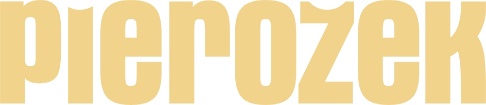 Katarzyna Pietrowska95-200 Pabianice, ul. Łaska 70Tel. 42 215 68 80www.barpierozek.com.plbar@barpierozek.com.pl			       JADŁOSPIS OBIADOWY                                                                                                                Katarzyna Pietrowska         Poniedziałek:                                                                                                 ---             Alergeny: 1, 3, 7           Wtorek:                                    Klopsik wieprzowy gotowany, ziemniaki, surówka z białej kapusty              Alergeny: 1, 3,7             Środa:              Kurczak pieczony, ziemniaki, marchewka zasmażana              Alergeny: 1,3, 7,            Czwartek:  Kotlet pożarski, ziemniaki, sałatka z buraczków  Alergeny: 1, 3, 7             Piątek:            1 szt. naleśnik z serem, 1 szt. naleśnik z powidłami               Alergeny: 1,3,7,